ДО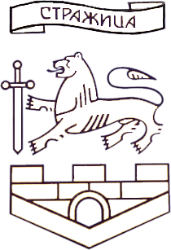 КМЕТА НАОБЩИНА СТРАЖИЦАЗ А Я В Л Е Н И Еза отразяване на промени в разписния списък към кадастрален план(Уникален идентификатор на административната услуга - 2120)От ................................................................................................................................................,(посочете трите имена на физическото лице или наименованието на юридическото лице)ЕГН/ЕИК........................................, постоянен / настоящ адрес или адрес на управление на юридическото лице: гр./с. ........................................., община...........................................,област................................................., ул. (ж.к.) .......................................................................,тел.: ............................., електронна поща .................................................................................Юридическото лице се представлява от ........................................................................................................................................................................................................................................,(трите имена на представителя/пълномощника и ЕГН)№/дата на пълномощното ..........................................................................................................Заявявам желанието си да се отразят промени в разписния списък къмкадастрален план на: пл. № ................................, парцел № ..................................................,квартал № ..................., по плана на гр./с. ..........................., община ....................................,област .................................................., който се намира на адрес: ...............................................................................................................................................................................................(ж.к., бул., пл., ул., сграда, №, вх., ет., ап.)Прилагам следните документи:1. Удостоверение за наследници - в случаите, когато имотът е придобит по наследство (прилага се само ако наследодателят не е с постоянен адрес на територията на същата община).2. Документ за платена такса, освен ако плащането е извършено по електронен път. Плащането е извършено по електронен път 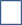 (отбележете със знак Х, когато плащането е извършено по електронен път).Желая издаденият индивидуален административен акт да бъде получен: Лично от звеното за административно обслужване. Чрез лицензиран пощенски оператор на адрес: ..................................................................................................................................................................................................................,като декларирам, че пощенските разходи са за моя сметка, платими при получаването на акта за вътрешни пощенски пратки, и съм съгласен документите да бъдат пренасяни от оператора за служебни цели. Индивидуалният административен акт да бъде изпратен:• като вътрешна препоръчана пощенска пратка;• като вътрешна куриерска пратка;• като международна препоръчана пощенска пратка. По електронен път на електронна поща .................................Дата: ..............................                                                             Заявител: ..............................											(подпис)